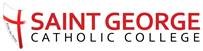 GCSE SpanishHIGHERTranslation practice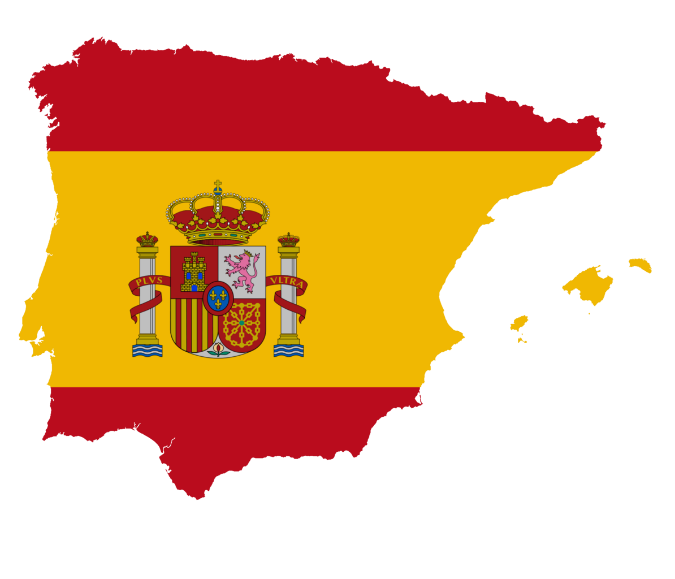 